О внесении изменений в постановление Администрации Смоленской области от 17.01.2019  № 2Правительство Смоленской области п о с т а н о в л я е т: Внести в постановление Администрации Смоленской области от 17.01.2019  № 2 «Об установлении сроков размещения и обновления списка граждан, имеющих право на предоставление земельного участка в собственность бесплатно для ведения садоводства, огородничества из земельных участков, находящихся в государственной собственности Смоленской области, списка граждан, имеющих право на предоставление земельного участка в собственность бесплатно для ведения личного подсобного хозяйства (с возведением жилого дома) из земельных участков, находящихся в государственной собственности Смоленской области, списка граждан, имеющих право на предоставление земельного участка в собственность бесплатно для индивидуального жилищного строительства из земельных участков, находящихся в государственной собственности Смоленской области, а также списка граждан, имеющих трех и более детей, имеющих право на предоставление земельного участка в собственность бесплатно для индивидуального жилищного строительства из земельных участков, находящихся в государственной собственности Смоленской области, федеральной собственности, полномочия по управлению и распоряжению которыми переданы органам государственной власти Смоленской области в целях бесплатного предоставления таких земельных участков гражданам, имеющим трех и более детей, для жилищного строительства»                          (в редакции постановлений Администрации Смоленской области от 30.04.2019               № 265, от 23.11.2020 № 718, от 22.11.2022 № 857) следующие изменения:1) заголовок дополнить словами «списка участников специальной военной операции и членов семей погибших (умерших) участников специальной военной операции, имеющих право на предоставление земельного участка в собственность бесплатно для ведения садоводства, огородничества из земельных участков, находящихся в государственной собственности Смоленской области, списка участников специальной военной операции и членов семей погибших (умерших) участников специальной военной операции, имеющих право на предоставление земельного участка в собственность бесплатно для ведения личного подсобного хозяйства (приусадебного земельного участка) из земельных участков, находящихся в государственной собственности Смоленской области, списка участников специальной военной операции и членов семей погибших (умерших) участников специальной военной операции, имеющих право на предоставление земельного участка в собственность бесплатно для индивидуального жилищного строительства из земельных участков, находящихся в государственной собственности Смоленской области»;2) в преамбуле слова «частью 12» заменить словами «частью 16», слова «частью 9» заменить словами «частью 14», после слов «для индивидуального жилищного строительства на территории Смоленской области» дополнить словами «, частью 31 Порядка предоставления на территории Смоленской области земельных участков отдельным категориям граждан в собственность бесплатно, утвержденного постановлением Правительства Смоленской области от 07.12.2023 № 169»;3) в пунктах 2 и 3 слова «обладающих правом» заменить словами «имеющих право»;4) дополнить пунктами 4.1 – 4.3 следующего содержания:«4.1. Установить, что список участников специальной военной операции и членов семей погибших (умерших) участников специальной военной операции, имеющих право на предоставление земельного участка в собственность бесплатно для ведения садоводства, огородничества из земельных участков, находящихся в государственной собственности Смоленской области, подлежит размещению на официальном сайте уполномоченного органа в течение месяца со дня включения в указанный список первого участника специальной военной операции и первых членов семей погибших (умерших) участников специальной военной, имеющих данное право.4.2. Установить, что список участников специальной военной операции и членов семей погибших (умерших) участников специальной военной операции, имеющих право на предоставление земельного участка в собственность бесплатно для ведения личного подсобного хозяйства (приусадебного земельного участка) из земельных участков, находящихся в государственной собственности Смоленской области, подлежит размещению на официальном сайте уполномоченного органа в течение месяца со дня включения в указанный список первого участника специальной военной операции и первых членов семей погибших (умерших) участников специальной военной, имеющих данное право.4.3. Установить, что список участников специальной военной операции и членов семей погибших (умерших) участников специальной военной операции, имеющих право на предоставление земельного участка в собственность бесплатно для индивидуального жилищного строительства из земельных участков, находящихся в государственной собственности Смоленской области, подлежит размещению на официальном сайте уполномоченного органа в течение месяца со дня включения в указанный список первого участника специальной военной операции и первых членов семей погибших (умерших) участников специальной военной, имеющих данное право.»;5) в пункте 5 слова «в пунктах 1 – 4» заменить словами «в пунктах 1 – 4,            4.1 – 4.3»;6) дополнить пунктом 5.1 следующего содержания:«5.1. Термины и понятия, используемые в настоящем постановлении, применяются в тех значениях, в которых они определены в Порядке предоставлении на территории Смоленской области земельных участков отдельным категориям граждан в собственность бесплатно, утвержденном постановлением Правительства Смоленской области от 07.12.2023 № 169.».ГубернаторСмоленской области                                                                                       В.Н. Анохин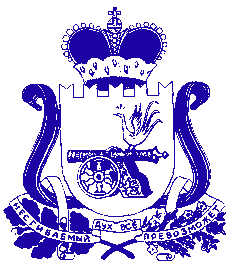 ПРАВИТЕЛЬСТВО СМОЛЕНСКОЙ ОБЛАСТИП О С Т А Н О В Л Е Н И Еот  _________________  № ______________ 